MEDIA INFO 9. září 2016LEXUS PŘEDSTAVÍ NA AUTOSALONU V PAŘÍŽI KONCEPT UX Automobilka Lexus dnes oznámila, že 29. září 2016 v rámci letošního pařížského autosalonu proběhne světová premiéra nejnovějšího koncepčního modelu Lexus UX Concept. Studie Lexus UX Concept, původem z evropského vývojového centra designu (ED²) automobilky Lexus, posouvá smělý designový jazyk vozů Lexus na novou úroveň. Její výrazně odlišná identita má oslovit především progresivní městské uživatele vyznávající online prostředí. Lexus UX Concept je rovněž ukázkou nápaditých technologií pro co největší zážitek za volantem, zatímco v interiéru se snoubí tradiční řemeslné zpracování se špičkovými technologiemi výroby.Z dalších novinek značky Lexus na letošním autosalonu v Paříži můžeme jmenovat evropskou premiéru modernizovaného modelu Lexus IS, nové provedení Lexus NX Sport Edition a zbrusu nové vlajkové kupé Lexus LC. Tisková konference automobilky Lexus se uskuteční 29. září ve 13:30 na stánku značky Lexus v hale č. 4.Více informací:Jitka Jechová PR Manager Toyota Central Europe – Czech s.r.o.Bavorská 2662/1155 00  Praha 5Czech RepublicPhone: +420 222 992 209Mobile: +420 731 626 250jitka.jechova@toyota-ce.com 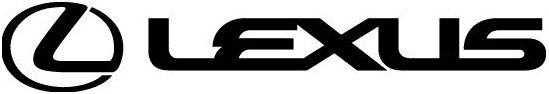 